Directions: Use the NIH article to conduct and record research on stem cells.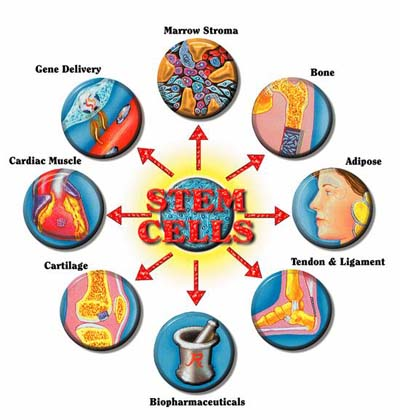 Why is the name "Stem Cell" appropriate for these types of cells? What could potentially happen to the new cell when a stem cell divides?What happens to the inner stem cells of a young embryo?What are the three characteristics this article used to describe stem cells?Why do scientists study the self-renewal of stem cells? What can they learn from this research?Why are stem cells said to be unspecialized, and how is this different from somatic (body) cells?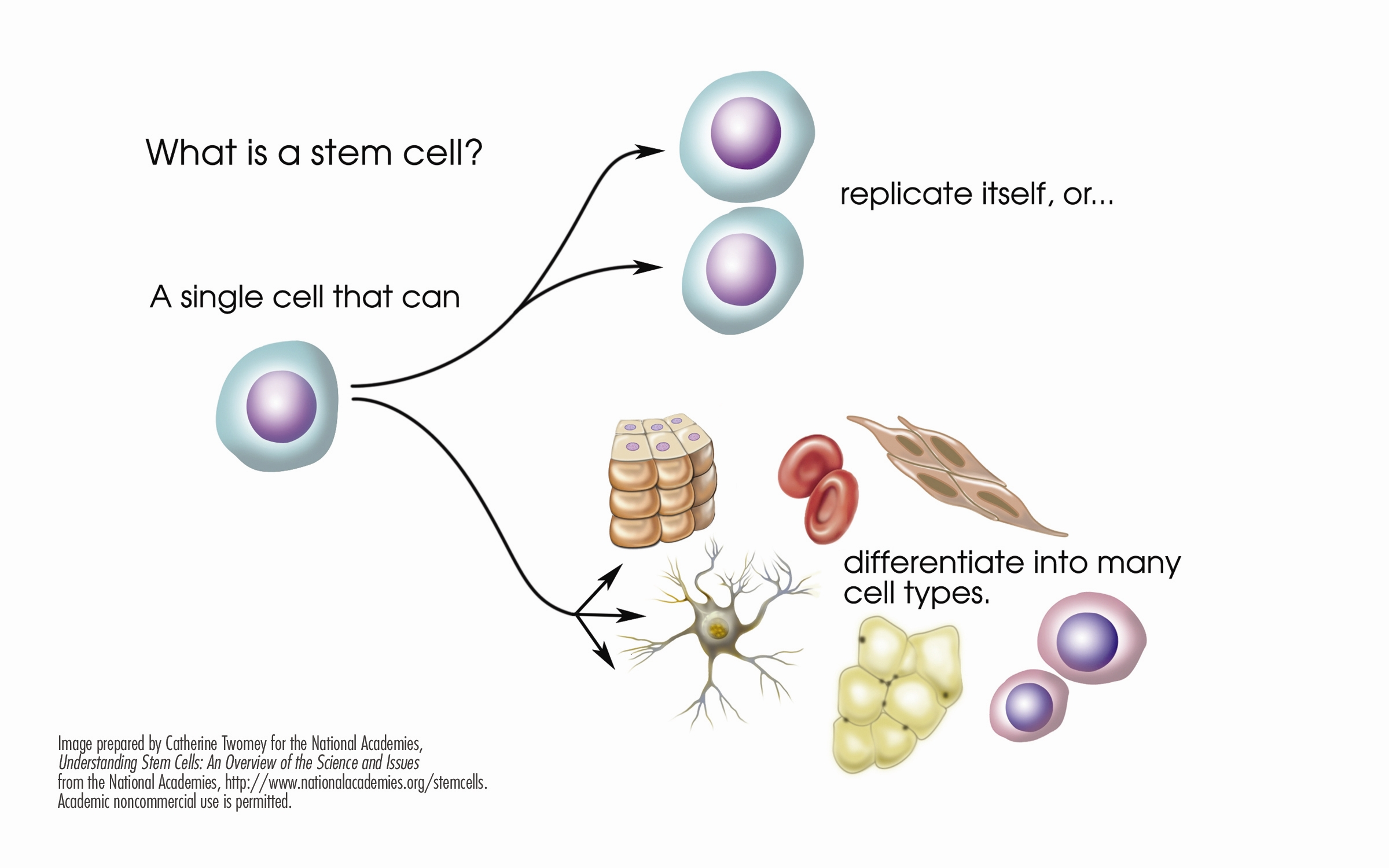 What does the term differentiation mean?Give one potential for further stem cell research.